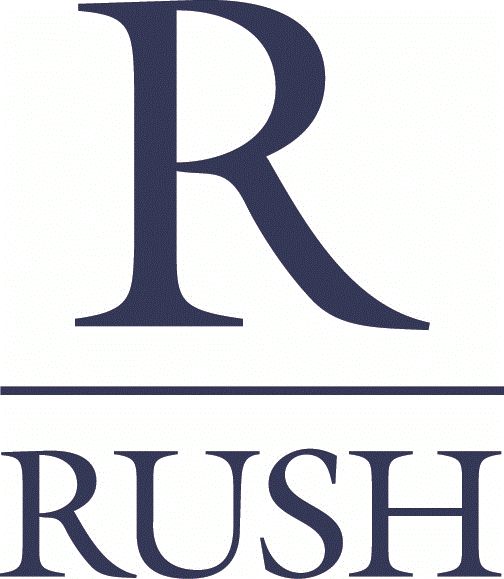 ASSISTANT SUPERINTENDENTDepartment: 		Rush Commercial ConstructionReports To: 		SuperintendentFLSA Classification:	ExemptDate:			9/28/20Job SummaryRush Commercial Construction, Inc., is currently seeking an Assistant Superintendent to join a well-established regional construction company that specializes in Class A office, healthcare, multifamily developments and senior housing. The ideal Assistant Superintendent will have experience managing a portion of the construction process, supporting the site Superintendent. The Assistant Superintendent is responsible for representing the company and its Guiding Principles while ensuring that company policies are adhered to with regard to safety, scheduling, quality, budgeting and customer service/satisfaction.  This candidate must demonstrate strong collaboration capabilities coupled with outstanding organization and time management skills.  Essential Duties & ResponsibilitiesRead, understand, and communicate regarding construction drawings and peripheral documentsUtilize knowledge of construction practicesUnderstand and identify constructability issues before they stop the workBe proactive in problem solving, offer a solution at the time the challenge is presented Proven track record demonstrating self-motivation and ability to operate independently Forecast production scheduleMaintain a clean, safe, and secure job siteRegular “on time” attendanceAble to work Saturdays and possibly Sundays when neededWilling and able to follow directionsEthical, honest, and accountable Meet milestone dates, floor/roof structure, dry-in, etcEnsure quality control of materials and mechanical attachments in accordance with structural designSafeguard materials against loss damage and minimize waste Maintain daily tool log including, but not limited to, ladders, scaffolds, lasers, calibration, extension cords, and mechanical guardsSupporting Duties & ResponsibilitiesAssist Superintendent to forecast long lead items by assessing schedule or accelerating current scheduleChair, or be present at the weekly safety meetingJob Requirements 	EducationHigh school diploma or equivalent combination of education and experience ExperienceMinimum of 5 years related construction experienceCompleted 1 job as a foreman with oversight from a higher-level supervisorSpecial SkillsRequires experience with hand and power tools on a project jobsite; knowledge of proper lifting protocol and able to wear personal protection equipment (including eye protection, head protections, reflective outerwear and proper footwear)Certifications and/or LicensesFirst Aid and CPR trained, CESCL, and 30 Hour OSHAPhysical RequirementsThe physical demands of this job require transporting materials at various job sites, operating equipment/machinery, and performing construction-related tasks on an active construction siteOur team members at The Rush Companies have a strong reputation for exercising integrity, good judgment and sound business practices in our dealings with clients, consultants, subcontractors and suppliers. We are committed to selecting only those individuals who share in our loyalties while also maintaining our standards of quality and safety.For more information about The Rush Companies or the application process, go to:http://www.therushcompanies.com/rushcareersHow to Apply:Please send cover letter and resume to jobs@therushcompanies.com or via U.S. mail to:The Rush Companiesc/o Human Resources6622 Wollochet Dr NWGig Harbor, WA 98332Equal Opportunity & Drug-Free EmployerDisclaimer: This job description is only a summary of the typical functions of the job, not an exhaustive or comprehensive list of all possible job duties and responsibilities.